Comprehensive Report on the Effects Caused 
	to Children Witnessing Violent Government 	Practices Against Homeless Animals Tunisia Failure to comply with the UN Convention on 
	the Rights of the Child Nov 2020 For further details, contact: Malcolm Plant, European Link Coalition - 
	europeanlinkcoalition@europe.com Anna Mulà, Fondation Franz Weber - annamula@ffw.ch Violent Government Homeless Animal Control 
	Practices Witnessed By Children. Failure to comply with the UN Convention on the 
	Rights of the Child Summary The following report is presented by the Fondation Franz Weber and European Link 
Coalition. Attention has been drawn to the UN Committee about the existence of 
activities involving children and adolescents below the age of 18 (hereinafter 
children) that violate nation’s obligations under the Convention. The UN Committee has responded to the ‘Harmful Effects’   The United Nations Committee on the Rights of the Child has included an express 
statement regarding the violation of the rights of people under 18 years old in the 
formulation of the Concluding Observations of the following countries: Portugal 
(2014) Colombia (February 2015), Mexico (June 2015), Peru and France (February 
2016), Ecuador (October 2017) and Spain (February 2018), Portugal (September 
2019) identifying ‘Harmful Effects’ to children participating & witnessing violent 
animal abuse. CRC/C/MEX/4-5 31d A subsequent study conducted by Teesside University, UK (Plant et al,2016) 
explored the effects of violent practices against animals, witnessed by children in 
societies where homeless animal populations are subjected to management by 
killing by violent practices. The effects were the same as identified in exposure to 
bullfighting but on a significantly greater scale exercising this practice in public and 
witnessed by children (Ladny R.T & Meyer,L (2019). Violent government activity This could all be prevented if a national neutering program as recommended by   
WHO, OIE & FVE as the ONLY effective homeless animal management practice 
replaced the killing practices. Violent Animal Abuse Practices & the Children - Video 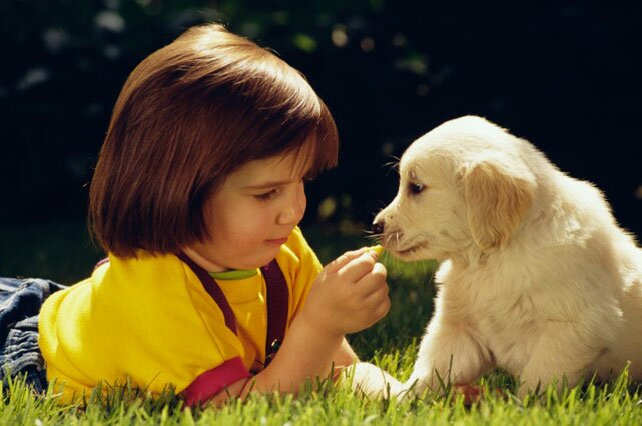 UN Convention on the Rights of the Child Articles 3, 6, 12, 19.1, 24.3, 27.1, 29, 31, 28.2, 32 and 36 of the Convention. Thus, the State party has not adopted the necessary legislative and administrative 
measures to ensure children such protection and care as is necessary for their 
wellbeing and to protect against  mental  abuse in public places. 	The physical,  mental, spiritual and moral development of children is severely 
compromised by the danger linked to the activity  and to traumatic 
consequences  and after-effects  of  viewing  such events.  Witnessing public 
killing of sentient beings often befriended by the children does not foster the 
development of those educational values incumbent on the State Parties. impacts  on children: Traumatic effects on children, who cannot freely express their feelings in an 
environment shaped by adults. A child’s normal reaction to the sight of an animal bleeding as a result of human violence is always, on principle, one of rejection, 
distress, and fear. Progressive desensitization with an erosion of affective 	homeless animal 
populations is conducted by shooting the animals.  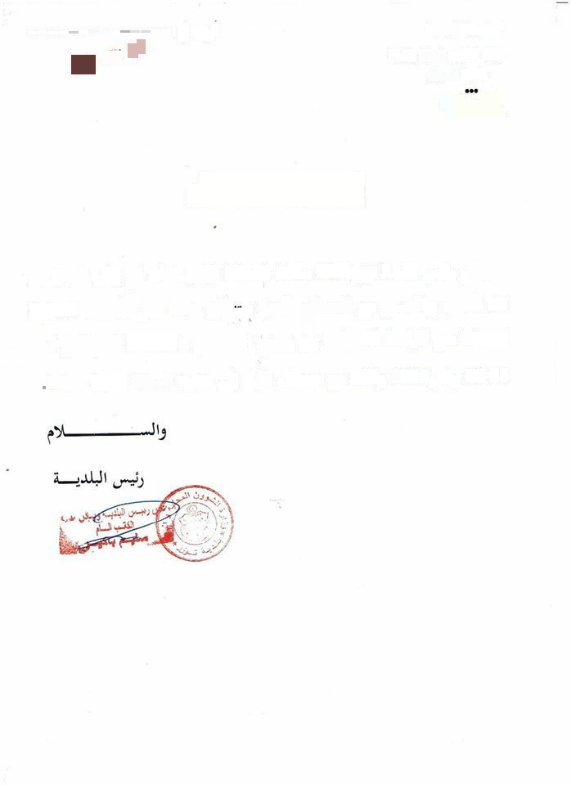 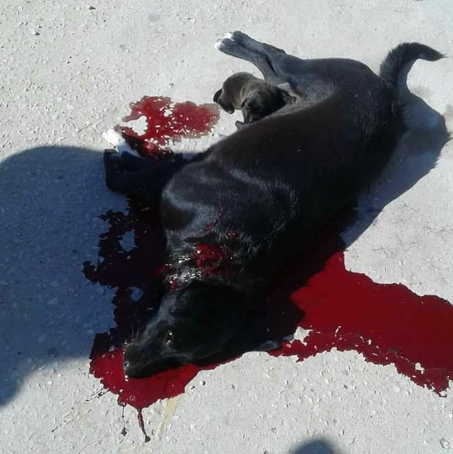 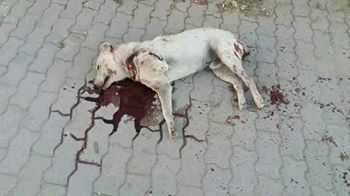 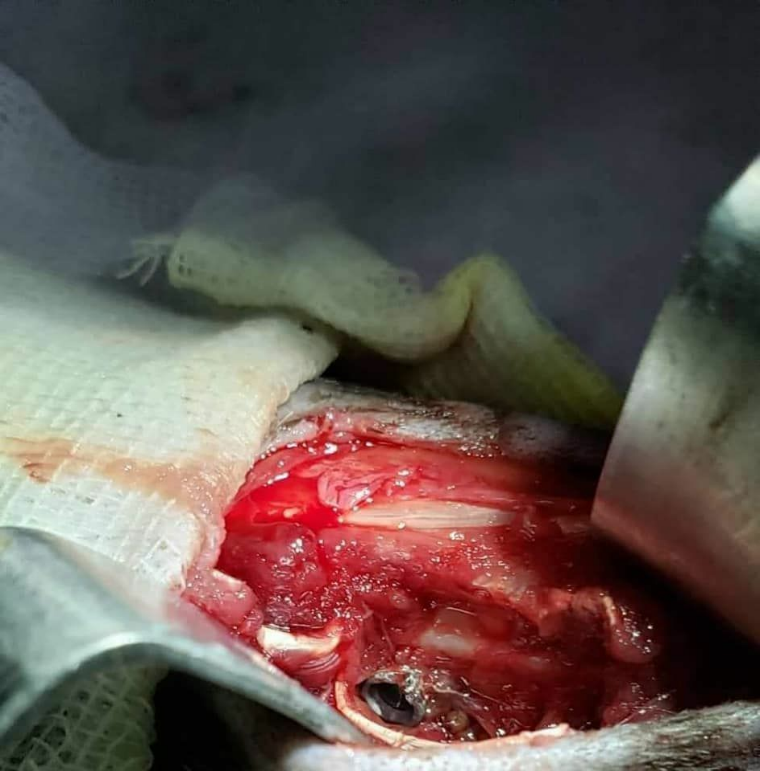 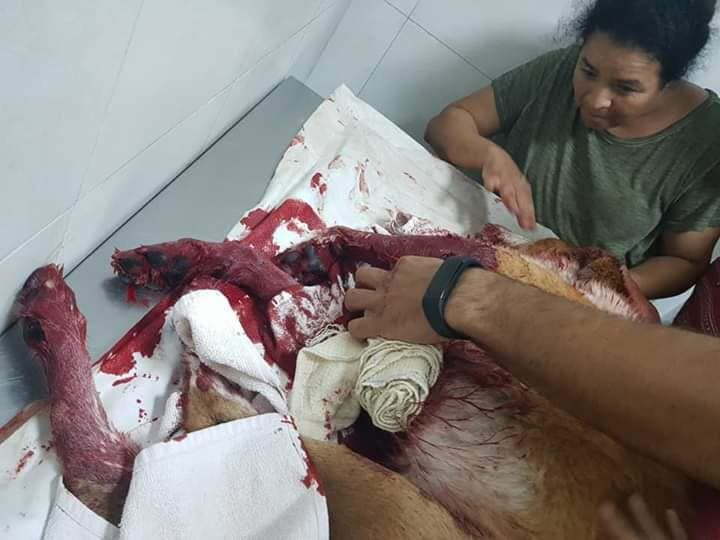 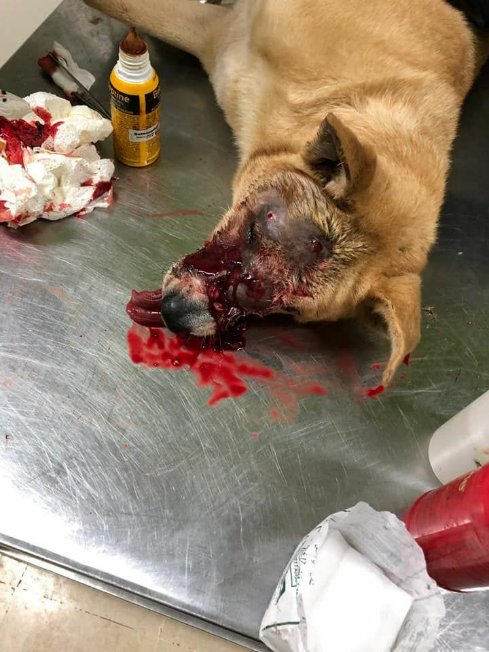 ‚№ w 〝 n..", mt.—»»" 珈 )))—SH“.  fila—vá… acceptable and even recommendable.  Witnessing  the  mistreatment  of animals 
perpetuates  the cycle of  violence  by desensitization and imitation of behaviours, 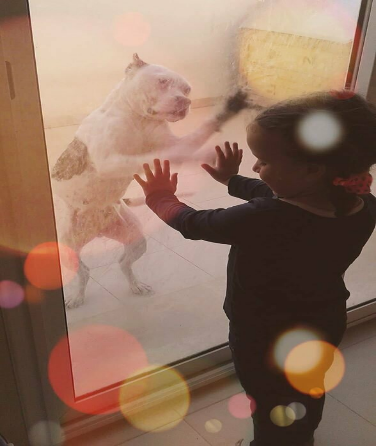  As  a result,  significant evidence exists showing that youths  who repeatedly 
witness  the mistreatment  of  animals might be more susceptible to “learning” to Confusion of values because the child’s opinion of what is fair and unfair is 
destabilized.  Public Killing of innocent domesticated animals  is the negation of what 
children understand a value to be. Children’s ability to feel empathy is not only limited to human beings; they can also feel it for animals. This is based on the 
concept of biophilita - the innate emotional bond that humans have towards other living creatures - a predisposition that is particularly strong in children. Killing animals 
also runs contrary to law - and children know that mistreatment of animals is 
punishable by law in many countries. Weakening of the moral compass at a time when children need to find role models to 
identify with. Children, anxious to preserve the image of their parents and to avoid 
conflicts of loyalty, have no option but to deny the brutality they have witnessed and 
to hide all feelings of compassion towards the animal victim. A progressive 
desensitization process ensues with an erosion of affective empathy and a 
normalisation of violence which can then be taken into the child' adult world and 
enacted against people and property. A Cycle of Abuse can be created which results Violation of the  UN Convention  on  the  Rights of the  Child  and  General 
	comments General principles: articles 3 and 6 	Protection and care of well-being of children and best interests of the child shall be   a  primary consideration GENERAL COMMENT no. 5 (2003) general measures of implementation of the UN “Article 3, paragraph 1 -In all actions concerning children the best interests of Wellbeing and basic health: article 27.1 Article 27. 1. The State Parties recognize the right of every child to a standa rd 
of living adequate for the child's physical, mental, spiritual, moral and social Recognition of the right included in article 27.1 is violated when dealing with 
public animal killing, as the mental, spiritual and moral development of children 
is severely compromised by the experience linked to the activity and to "Children's Rights" A/RES/61/146, of 19 December 2006 condemned all forms Childrens’ Right to Be Heard 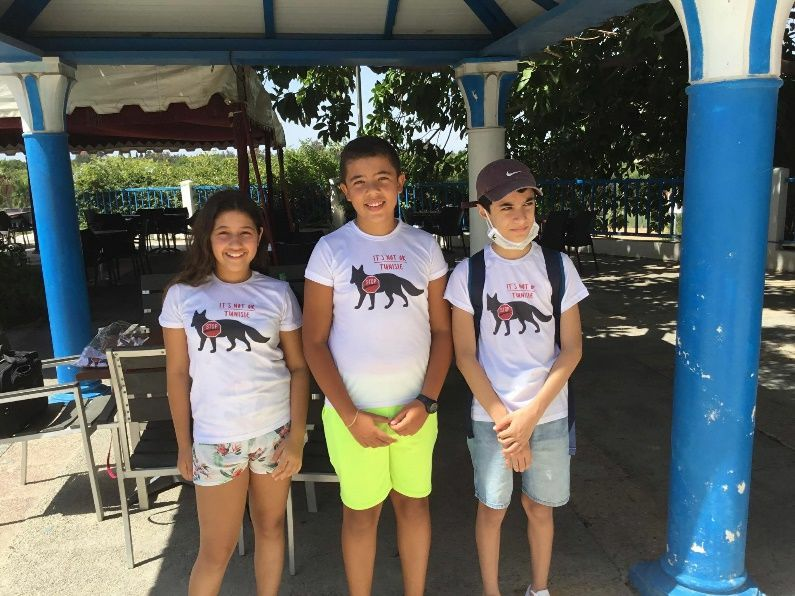 Video -  Children Expressing Their Feelings About Having to See Violent 
	Public Animal Abuse Practices Article 12.1 & 12.2  Civil rights and liberties: article 19.1 		State Parties shall take all appropriate legislative, administrative, social and 
	educational measures to protect the child from all  forms of  physical  or  mental   violence. 	 The  State  Party  has not  taken  appropriate  steps  to protect  children  from  the 
	mental harm of abuse caused by children being exposed to violent homeless animal 
	management practices. Respect for the views of the child. Committee concerns about the views of 
children not being sufficiently taken into account. CRC/CTUN/CO3 32, 42 • 40 years of research has provided academic resilience to the 'link' between 
animal abuse & its associations in the human domain. This now informs 
many authorities including the FBI (USA) and College of Policing (UK) •   Children exposed to violent practices suffer sometimes life changing effects • Effects include empathy erosion & normalisation of violence • Violent government homeless animal management practices are both 
historically proven to be unsuccessful but also unecessary. WHO, OIE & 
FVE all advise national neutering programs as the ONLY effective solution. • Academic Study Papers Ascione, F. R. (1993). Children who are cruel to animals: A review of research and 
implications for developmental psychopathology. Anthrozoos, 6(4), 226-247. Ascione, F. R., Weber, C. V., Thompson, T. M., Heath, J., Maruyama, M., & Hayashi, K. 
(2007). Battered pets and domestic violence: Animal abuse reported by women 
experiencing intimate violence and by nonabused women. Violence Against Women, 13(4), 
354-373. Becker, K. D., Stuewig, J., Herrera, V. M., & McCloskey, L. A. (2004). A study of firesetting 
and animal cruelty in children: Family influences and adolescent outcomes. Journal of the 
American Academy of Child & Adolescent Psychiatry, 43(7), 905-912. Buka, S. L., Stichick, T. L., Birdthistle, I., & Earls, F. J. (2001). Youth exposure to violence: 
prevalence, risks, and consequences. American Journal of Orthopsychiatry, 71(3), 298. Daly, B., & Morton, L. L. (2008). Empathic correlates of witnessing the inhumane killing of an 
animal: An investigation of single and multiple exposures. Society & Animals, 16(3), 243-255. DeGue, S., & DiLillo, D. (2009). Is animal cruelty a “red flag” for family violence? 
Investigating co-occurring violence toward children, partners, and pets. Journal of 
Interpersonal Violence, 24(6), 1036-1056. Dutton, D. G. (2000). Witnessing parental violence as a traumatic experience shaping the 
abusive personality. Journal of Aggression, Maltreatment & Trauma, 3(1), 59-67. Farrell, A. D., Mehari, K. R., Kramer-Kuhn, A., & Goncy, E. A. (2014). The impact of 
victimization and witnessing violence on physical aggression among high-risk adolescents. 
Child Development, 85(4), 1694-1710. Faver, C. A. (2009). School-based humane education as a strategy to prevent violence: 
Review and recommendations. Children and Youth Services Review, 32, 365-370. Flynn, C. P. (1999). Animal abuse in childhood and later support for interpersonal violence 
in families. Society & Animals, 7(2), 161-172. Flynn, C. P. (2011). Examining the links between animal abuse and human violence. Crime, 
Law and Social Change, 55(5), 453-468. Gullone, E., & Robertson, N. (2008). The relationship between bullying and animal abuse 
behaviors in adolescents: the importance of witnessing animal abuse. Journal of Applied 
Developmental Psychology, 29, 371-379. Henry, B. C. (2004). Exposure to animal abuse and group context: Two factors affecting 
participation in animal abuse. Anthrozoos, 17(4), 290-305. Hensley, C., & Tallichet, S. E. (2005). Learning to be cruel?: Exploring the onset and 
frequency of animal cruelty. International Journal of Offender Therapy and Comparative 
Criminology, 49(1), 37-47. Holt, S., Buckley, H., & Whelan, S. (2008). The impact of exposure to domestic violence on 
children and young people: A review of the literature. Child Abuse & Neglect, 32(8), 
797-810. Kellert, S. R., & Felthous, A. R. (1985). Childhood cruelty toward animals among criminals 
and noncriminals. Human relations, 38(12), 1113-1129. Ladny, R.T., Meyer, L. Traumatized Witnesses: Review of Childhood Exposure to Animal 
Cruelty. Journ Child Adol Trauma (2019). https://doi.org/10.1007/s40653- 019-00277-x 